فرم حق الزحمه کار دانشجویی  نیمسال …….. سال تحصیلی..................مشخصات درس و دانشجوجدول شماره 1شرایط کار انجام شده در طول یک نیمسالجدول شماره 2اطلاعات حساب بانکی جهت واریز حق الزحمه کار دانشجوییتایید دانشجو: اینجانب متقاضی دریافت حق الزحمه کار دانشجویی، صحت اطلاعات فوق را تایید می نمایم.نام و نام خانوادگی دانشجو: تاریخ تکمیل فرم:  تایید استاد درس: اینجانب صحت اطلاعات جدول 1 و 2 را تایید می نمایم.نام استاد:امضابسمه تعالی                                      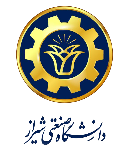 نام و نام خانوادگی دانشجوشماره دانشجوییمقطع تحصیلیرشته تحصیلینام درسنام و نام خانوادگی استاد درستعداد دانشجویان کلاس درستعداد ساعات اختصاص یافته به تصحیح برگه تعداد جلسات برگزاری کلاس حل تمرین به صورت مجازی و یا حضوری: سایر فعالیت ها (لطفا نوع کار و تعداد ساعات را مشخص نمایید):شماره حساب بانک ملی  (یا شماره شبای سایر بانک ها)نام و نام خانوادگی صاحب حساب شماره موبایل (جهت اطلاع رسانی زمان واریز مبلغ از طریق پیامک)